 Provider Worker Employer Clinical reportFunctional abilitiesSubmit through MyServices
MyServices is a secure online platform, where providers can: upload reports, submit invoices; email claim managers and psychology consultants; check on invoice status; register for direct deposit; view direct deposit statements; and update banking information. To register, go to WorkSafeNB’s MyServices registration page or call 1 800 999-9775.WorkSafeNB collects information on this form for the purpose of administering New Brunswick’s Workers’ Compensation Act. WorkSafeNB adheres to the Right to Information and Protection of Privacy Act (RTIPPA) and the Personal Health Information Privacy and Access Act (PHIPAA). To learn more about privacy and protection of personal health information, visit our Policy and Legal web page at worksafenb.ca.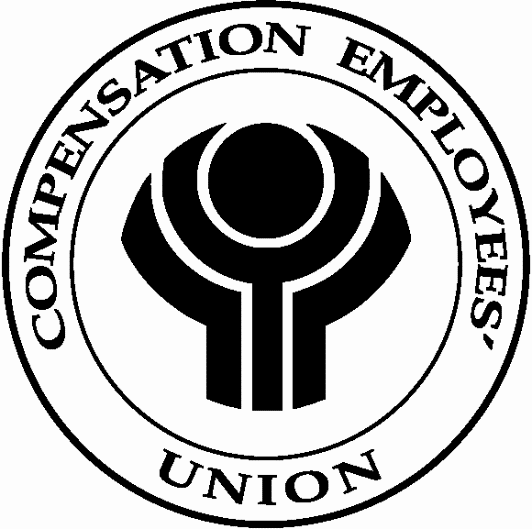 Date (yyyy-mm-dd)WorkSafeNB claim number (if known)Please do not initiate treatment without prior approval from WorkSafeNB. Submit within 10 business days of completing the assessment. Use your MyServices account to submit quickly and securely.NameNameWorkSafeNB provider number WorkSafeNB provider number WorkSafeNB provider number Mailing address Mailing address Mailing address Mailing address Mailing address CityPostal codePhone number (include area code)Phone number (include area code)Fax number (include area code)Email addressDo you have a MyServices account?    Yes           NoDo you have a MyServices account?    Yes           NoPreferred method of contactPreferred method of contactWorker’s last nameWorker’s last nameFirst nameFirst nameDate of birthOccupationOccupationDate of injury Date of injury If cumulative/repeated exposure, indicate dates of exposure From          to        Is worker currently working?  Yes         NoIs worker currently working?  Yes         NoIf yes…      full time             regular hours          regular duties                    part time          modified hours        modified dutiesIf yes…      full time             regular hours          regular duties                    part time          modified hours        modified dutiesIf yes…      full time             regular hours          regular duties                    part time          modified hours        modified dutiesIf no, last date worked (yyyy-mm-dd)How long with current employer?How long with current employer?CommentsCommentsEmployer’s nameCommentsEmployer’s description of injury/incident (refer to Report of Accident or Occupational Disease)Employer’s description of injury/incident (refer to Report of Accident or Occupational Disease)Worker’s description of injury/incidentWorker’s description of injury/incidentWorker’s description of injury/incidentWorker’s description of injury/incidentWorker’s description of injury/incidentWorker’s description of injury/incidentAcute reactionAcute reactionAcute reactionAcute reactionAcute reactionIn your opinion: Does the incident described by the worker and employer meet the
DSM-5 criteria of a traumatic event?  Yes           NoIs there delayed expression of symptoms?  Yes           NoIf delayed expression, describe the factors triggering the current claim:If delayed expression, describe the factors triggering the current claim:If delayed expression, describe the factors triggering the current claim:If delayed expression, describe the factors triggering the current claim:If delayed expression, describe the factors triggering the current claim:Current symptoms Trauma    Anger/irritability    Depression    Anxiety    Substance use    Social isolation/withdrawal    Cognitive issues    Suicidal ideation    Other:       Current symptoms Trauma    Anger/irritability    Depression    Anxiety    Substance use    Social isolation/withdrawal    Cognitive issues    Suicidal ideation    Other:       Current symptoms Trauma    Anger/irritability    Depression    Anxiety    Substance use    Social isolation/withdrawal    Cognitive issues    Suicidal ideation    Other:       Current symptoms Trauma    Anger/irritability    Depression    Anxiety    Substance use    Social isolation/withdrawal    Cognitive issues    Suicidal ideation    Other:       Current symptoms Trauma    Anger/irritability    Depression    Anxiety    Substance use    Social isolation/withdrawal    Cognitive issues    Suicidal ideation    Other:       Current symptoms Trauma    Anger/irritability    Depression    Anxiety    Substance use    Social isolation/withdrawal    Cognitive issues    Suicidal ideation    Other:       Comments on symptomsComments on symptomsComments on symptomsComments on symptomsComments on symptomsComments on symptomsSuicide risk None   Low    Medium   High  If there are concerns of suicide, please outline safety plan:Suicide risk None   Low    Medium   High  If there are concerns of suicide, please outline safety plan:Suicide risk None   Low    Medium   High  If there are concerns of suicide, please outline safety plan:Suicide risk None   Low    Medium   High  If there are concerns of suicide, please outline safety plan:Suicide risk None   Low    Medium   High  If there are concerns of suicide, please outline safety plan:Suicide risk None   Low    Medium   High  If there are concerns of suicide, please outline safety plan:Current barriers to treatment and return to work Personality features    Sleep issues    Physical injury/pain    Claim issues     Lack of social support Employer/labour relations issues     No job attached     Mistrust of WorkSafeNB     Legal issues Low motivation for return to work     Low motivation for psychological treatment     Other:       
Current barriers to treatment and return to work Personality features    Sleep issues    Physical injury/pain    Claim issues     Lack of social support Employer/labour relations issues     No job attached     Mistrust of WorkSafeNB     Legal issues Low motivation for return to work     Low motivation for psychological treatment     Other:       
Current barriers to treatment and return to work Personality features    Sleep issues    Physical injury/pain    Claim issues     Lack of social support Employer/labour relations issues     No job attached     Mistrust of WorkSafeNB     Legal issues Low motivation for return to work     Low motivation for psychological treatment     Other:       
Current barriers to treatment and return to work Personality features    Sleep issues    Physical injury/pain    Claim issues     Lack of social support Employer/labour relations issues     No job attached     Mistrust of WorkSafeNB     Legal issues Low motivation for return to work     Low motivation for psychological treatment     Other:       
Current barriers to treatment and return to work Personality features    Sleep issues    Physical injury/pain    Claim issues     Lack of social support Employer/labour relations issues     No job attached     Mistrust of WorkSafeNB     Legal issues Low motivation for return to work     Low motivation for psychological treatment     Other:       
Current barriers to treatment and return to work Personality features    Sleep issues    Physical injury/pain    Claim issues     Lack of social support Employer/labour relations issues     No job attached     Mistrust of WorkSafeNB     Legal issues Low motivation for return to work     Low motivation for psychological treatment     Other:       
Comments on barriersComments on barriersComments on barriersComments on barriersComments on barriersComments on barriersMedical comorbiditiesMedical comorbiditiesCurrent medications (list type, dose and condition treated)Current medications (list type, dose and condition treated)Current medications (list type, dose and condition treated)Current medications (list type, dose and condition treated)Past psychological/psychiatric history (check all that apply) None Unknown History of trauma and/or stressful events    History of substance abuse History of mental health issues requiring treatment History of psychotropic medication  Other:       Past psychological/psychiatric history (check all that apply) None Unknown History of trauma and/or stressful events    History of substance abuse History of mental health issues requiring treatment History of psychotropic medication  Other:       Past psychological/psychiatric history (check all that apply) None Unknown History of trauma and/or stressful events    History of substance abuse History of mental health issues requiring treatment History of psychotropic medication  Other:       Past psychological/psychiatric history (check all that apply) None Unknown History of trauma and/or stressful events    History of substance abuse History of mental health issues requiring treatment History of psychotropic medication  Other:       Pre-existing mental health diagnosis?  No   Yes    Unknown  Pre-existing mental health diagnosis?  No   Yes    Unknown  Past psychological/psychiatric history (check all that apply) None Unknown History of trauma and/or stressful events    History of substance abuse History of mental health issues requiring treatment History of psychotropic medication  Other:       Past psychological/psychiatric history (check all that apply) None Unknown History of trauma and/or stressful events    History of substance abuse History of mental health issues requiring treatment History of psychotropic medication  Other:       Past psychological/psychiatric history (check all that apply) None Unknown History of trauma and/or stressful events    History of substance abuse History of mental health issues requiring treatment History of psychotropic medication  Other:       Past psychological/psychiatric history (check all that apply) None Unknown History of trauma and/or stressful events    History of substance abuse History of mental health issues requiring treatment History of psychotropic medication  Other:       Comments on history/previous diagnosisComments on history/previous diagnosisPsychometric testing (list all tests with descriptive labels associated with scores)Psychometric testing date of administration (yyyy-mm-dd)Psychometric testing (list all tests with descriptive labels associated with scores)Psychometric testing date of administration (yyyy-mm-dd)Psychometric testing (list all tests with descriptive labels associated with scores)Psychometric testing date of administration (yyyy-mm-dd)Psychometric testing (list all tests with descriptive labels associated with scores)Psychometric testing date of administration (yyyy-mm-dd)Psychometric testing (list all tests with descriptive labels associated with scores)Psychometric testing date of administration (yyyy-mm-dd)Psychometric testing (list all tests with descriptive labels associated with scores)Psychometric testing date of administration (yyyy-mm-dd)Self-report and symptom validity informationSelf-report and symptom validity informationSelf-report and symptom validity informationSelf-report and symptom validity informationSelf-report and symptom validity informationSelf-report and symptom validity informationBest working diagnosis Post-traumatic stress disorder, 309.81    Acute stress disorder, 308.3    Adjustment disorder (type and code:       )    Major depressive disorder (type and code:       )  Substance use disorder (type and code:       )   Insufficient information to form diagnosis    No diagnosisBest working diagnosis Post-traumatic stress disorder, 309.81    Acute stress disorder, 308.3    Adjustment disorder (type and code:       )    Major depressive disorder (type and code:       )  Substance use disorder (type and code:       )   Insufficient information to form diagnosis    No diagnosisBest working diagnosis Post-traumatic stress disorder, 309.81    Acute stress disorder, 308.3    Adjustment disorder (type and code:       )    Major depressive disorder (type and code:       )  Substance use disorder (type and code:       )   Insufficient information to form diagnosis    No diagnosisBest working diagnosis Post-traumatic stress disorder, 309.81    Acute stress disorder, 308.3    Adjustment disorder (type and code:       )    Major depressive disorder (type and code:       )  Substance use disorder (type and code:       )   Insufficient information to form diagnosis    No diagnosisBest working diagnosis Post-traumatic stress disorder, 309.81    Acute stress disorder, 308.3    Adjustment disorder (type and code:       )    Major depressive disorder (type and code:       )  Substance use disorder (type and code:       )   Insufficient information to form diagnosis    No diagnosisBest working diagnosis Post-traumatic stress disorder, 309.81    Acute stress disorder, 308.3    Adjustment disorder (type and code:       )    Major depressive disorder (type and code:       )  Substance use disorder (type and code:       )   Insufficient information to form diagnosis    No diagnosisComments on diagnosisComments on diagnosisComments on diagnosisComments on diagnosisComments on diagnosisComments on diagnosisComments on relatedness of current diagnosis to workplace eventComments on relatedness of current diagnosis to workplace eventComments on relatedness of current diagnosis to workplace eventComments on relatedness of current diagnosis to workplace eventComments on relatedness of current diagnosis to workplace eventComments on relatedness of current diagnosis to workplace eventThe diagnosis is based on (check all that apply): Clinical interview Structured/semi-structured diagnostic interview Psychometric testing File review Other:       The diagnosis is based on (check all that apply): Clinical interview Structured/semi-structured diagnostic interview Psychometric testing File review Other:       The diagnosis is based on (check all that apply): Clinical interview Structured/semi-structured diagnostic interview Psychometric testing File review Other:       The current diagnosis represents: A new onset, work-related psychological condition A psychological condition relating to previous work-related trauma A personal, non-work-related psychological conditionThe current diagnosis represents: A new onset, work-related psychological condition A psychological condition relating to previous work-related trauma A personal, non-work-related psychological conditionThe current diagnosis represents: A new onset, work-related psychological condition A psychological condition relating to previous work-related trauma A personal, non-work-related psychological conditionComments Comments Comments Comments Comments Comments  Psychological condition is not limiting work ability (able to return without accommodations) Psychological condition is limiting work ability (able to return with accommodations) Psychological condition is not limiting work ability (able to return without accommodations) Psychological condition is limiting work ability (able to return with accommodations)Symptoms requiring accommodationCommentsRecommended accommodation(s) (check all that apply)  Specific work duties/tasks

DescribeComments  Specific work duties/tasks

DescribeComments  Specific work duties/tasks

DescribeComments  Specific work duties/tasks

DescribeComments  Specific work locationsDescribe Comments  Specific work locationsDescribe Comments  Specific work locationsDescribe Comments  Specific work locationsDescribe Comments  Specific environmental conditions Describe Comments  Specific environmental conditions Describe Comments  Specific environmental conditions Describe Comments  Specific environmental conditions Describe Comments  Specific work timesDescribe Comments  Specific work timesDescribe Comments  Specific work timesDescribe Comments  Specific work timesDescribe Comments  Specific populationsDescribe Comments  Specific populationsDescribe Comments  Specific populationsDescribe Comments  Specific populationsDescribe Comments  Ability to work independentlyDescribe Comments  Ability to work independentlyDescribe Comments  Ability to work independentlyDescribe Comments  Ability to work independentlyDescribe Comments  Supervisory responsibilitiesDescribe Comments  Supervisory responsibilitiesDescribe Comments  Supervisory responsibilitiesDescribe Comments  Supervisory responsibilitiesDescribe Comments  Critical decision makingDescribe Comments  Critical decision makingDescribe Comments  Critical decision makingDescribe Comments  Critical decision makingDescribe Comments  Safety-sensitive workDescribe Comments  Safety-sensitive workDescribe Comments  Safety-sensitive workDescribe Comments  Safety-sensitive workDescribe Comments  OtherDescribe Comments  OtherDescribe Comments  OtherDescribe Comments  OtherDescribe CommentsExpected duration for accommodation Describe CommentsExpected duration for accommodation Describe CommentsRecommended treatment (check all that apply)Recommended treatment (check all that apply) Individual trauma-focused psychological treatment Occupational therapy  Substance use/addiction services Psychiatric review/psychotropic medication review Medical review No treatment Other       Individual trauma-focused psychological treatment Occupational therapy  Substance use/addiction services Psychiatric review/psychotropic medication review Medical review No treatment Other      Expected duration for treatmentComments Would you like a WorkSafeNB psychology consultant to contact you?       Yes     NoCommentsSignature (not required if submitting through MyServices)Date (yyyy-mm-dd)Questions? 
Toll-free 1 800 999-9775
M–F, 8 a.m. to 4:30 p.m.psychology-psychologie@ws-ts.nb.caFax 	
Toll-free 1 888 629-4722Mail
WorkSafeNB
1 Portland Street
PO Box 160,Saint John, NB E2L 3X9Questions? 
Toll-free 1 800 999-9775
M–F, 8 a.m. to 4:30 p.m.psychology-psychologie@ws-ts.nb.caFax 	
Toll-free 1 888 629-4722Mail
WorkSafeNB
1 Portland Street
PO Box 160,Saint John, NB E2L 3X9